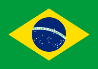 7.8. LEI Nº 14.059, DE 09.01.08 (D.O. 17.01.08) CEARA (BRASIL)Art. 1º Ficam criadas 2 (duas) Promotorias de Justiça do Juizado de Violência Doméstica e Familiar contra a Mulher, sendo uma de Entrância Especial, na Comarca de Fortaleza, outra de 3ª Entrância, na Comarca de Juazeiro do Norte. Parágrafo único. Os Promotores de Justiça, titulares das Promotorias de Justiça dos Juizados de Violência Doméstica e Familiar contra a Mulher, criadas por este artigo, têm atribuições no âmbito cível e criminal, segundo a definição na Lei Federal nº 11.340, de 7 de agosto de 2006, bem como intervirão na condição de parte ou fiscal da lei, nas causas cíveis e criminais decorrentes da violência doméstica e familiar contra a mulher.Art. 3º A intervenção do Ministério Público, nos casos de violência doméstica e familiar contra a mulher, dar-se-á sempre que for constatada qualquer ação ou omissão baseada no gênero que lhe cause morte, lesão, sofrimento físico, sexual ou psicológico e dano moral ou patrimonial: I - no âmbito da unidade doméstica, compreendida como espaço de convívio permanente de pessoas, com ou sem vínculo familiar, inclusive as esporadicamente agregadas; II - no âmbito da família, compreendida como a comunidade formada por indivíduos que são ou se consideram aparentados, unidos por laços naturais, por afinidade ou por vontade expressa; III - em qualquer relação íntima de afeto, na qual o agressor conviva ou tenha convivido com a ofendida, independentemente de coabitação. § 1º As relações pessoais enunciadas neste artigo independem de orientação sexual. § 2º Constituem formas de violência doméstica e familiar contra a mulher, entre outras: I - a violência física, entendida como qualquer conduta que ofenda sua integridade ou saúde corporal; II - a violência psicológica, entendida como qualquer conduta que lhe cause dano emocional e diminuição da auto-estima ou que lhe prejudique e perturbe o pleno desenvolvimento ou que vise degradar ou controlar suas ações, comportamentos, crenças e decisões, mediante ameaça, constrangimento, humilhação, manipulação, isolamento, vigilância constante, perseguição contumaz, insulto, chantagem, ridicularização, exploração e limitação do direito de ir e vir ou qualquer outro meio que lhe cause prejuízo à saúde psicológica e à autodeterminação; III - a violência sexual, entendida como qualquer conduta que a constranja a presenciar, a manter ou a participar de relação sexual não desejada, mediante intimidação, ameaça, coação ou uso da força; que a impeça de usar qualquer método contraceptivo ou que a force ao matrimônio, à gravidez, ao aborto ou à prostituição, mediante coação, chantagem, suborno ou manipulação; ou que limite ou anule o exercício de seus direitos sexuais e reprodutivos; IV - a violência patrimonial, entendida como qualquer conduta que configure retenção, subtração, destruição parcial ou total de seus objetos, instrumentos de trabalho, documentos pessoais, bens, valores e direitos ou recursos econômicos, incluindo os destinados a satisfazer suas necessidades; V - a violência moral, entendida como qualquer conduta que configure calúnia, difamação ou injúria.